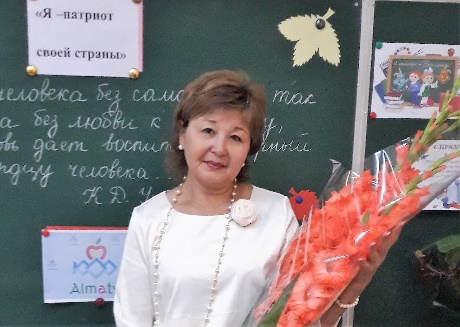 Сембаева Назима Маулеткановна- учитель биологии и химии, высшей категории, школьный тренер, I -уровень уровневых курсов.КГУ «Казахстанско-Российская гимназия № 38 им.М.В.Ломоносова» г.Алматы.Открытый урок по биологии 8- класс. Тема: Пищеварение в полости рта.Цель: Изучить процесс пищеварения в ротовой полости,  роль ферментов в этом физиологическом  процессе, отрицательное влияние курения и алкоголя на ферменты слюны: сформулировать правила ухода за ротовой полости. Задачи:Образовательные: Раскрыть процессы пищеварения в ротовой полости, роль ферментов в пищеварении.Развивающие: Развивать мыслительные способности учащихся: анализ, синтез ,сравнения, обобщение. Развивать умения учащихся ставить цель к уроку, определять значение и топографию органов пищеварения, работать с анатомическими схемами и таблицами, делать выводы, применять имеющиеся знания при решении конкретных задач; работать с источниками информации, публично выступать; оценивать для себя значение полученной информации.Воспитательные: Разъяснить влияние курения и алкоголя на пищеварение в ротовой полости, привить навыки самоконтроля по соблюдению правил приема пищи, воспитать санитарно-гигиенические навыки., привычки здорового образа жизни.Критерий успешности ученика:1. Умеет ставить цель к уроку.2.Умеет раскрыть процессы пищеварения в ротовой полости и роль ферментов в пищеварении.3.Умеет  применять имеющиеся знания при решении конкретных задач; работать с источниками информации, публично выступать;4. Умеет оценивать себя и друга; оценивать для себя значение полученной информации.Ход урока:Вступительное слово учителя:  Добрый день! Все готовы к уроку!  Я рада видеть вас сегодня на уроке. Хорошее настроение – лучшие витамины для долгой жизни. Его необходимо поддерживать в течение трудового дня. В этом деле может помочь выражение вашего лица.  Давайте , ребята, с помощью сигнальных карт определим  ваше настроение. Общая атмосфера доброжелательности и приветливости, спокойствие – залог здоровья и долголетия. Улыбнёмся друг другу, настроимся на поиск и творчество и начнём наш урок. На доске слова: Нужно жить не для того, чтобы есть, а есть для того чтобы жить».Учитель:  Эпиграфом  к  уроку мы возьмем высказывание: « Нужно жить не для того, чтобы есть, а есть для того чтобы жить»,  которые  имеет  глубокий смысл. Вдумайтесь в смысл этих слов и в конце урока постарайтесь объяснить их значение. 2. Стадия вызова. Разминка: у одного мудреца спросили: «Что является для человека наиболее ценным и важным в жизни: богатство или слава?». Подумав, мудрец ответил: «Ни богатство, ни слава не делают человека счастливым. Здоровый нищий счастливее больного короля».Беседа по вопросам:– Подумайте и объясните, почему так ответил мудрец? – Что же является главным в жизни каждого человека? – Что значит, по-вашему, быть здоровым?Обучающиеся отвечают, учитель обобщает.– Быть здоровым очень важно. Только здоровый человек может по-настоящему познать радость жизни. Только у здорового человека нормально и согласованно функционируют все органы и системы органов организма. Сегодня на уроке мы продолжаем изучать организм человека. А о какой системе  органов  пойдёт речь, вы определите сами при помощи подсказок (С Учитель зачитывает загадку, а учащиеся её отгадывают:Пища в организме расщепляется,
В вещества простые превращается,
Пищи происходит усвоение,
И тому виной … (пищеварение)– Итак, вы уже догадались, о каком органе идёт речь? (Об органах пищеварения На доске записано тема, которую учащиеся записывают в тетрадь).Пожалуйста, попытайтесь поставить цели урока. Какова цель нашего урока? (познакомиться со строением и процессами пищеварения в ротовой полости, строением зубов и их функциями (Учащиеся самостоятельно формулируют цели урока, учитель корректирует их).Сегодня на уроке мы будем применять технологию полного усвоения: знать, понимать, обобщать, применять, анализировать, оценивать, творить. Творчеству будет уделено много времени.Прежде чем  приступить к изучению новой темы, давайте вспомним:
-Что такое пищеварение?( Процесс превращения питательных веществ в доступные для организма вещества называется - пищеварением).-Из каких органов состоит пищеварительная система?  Соберите  торс человеческого организма из отдельных органов .Вспомним народную мудрость: « Знание собирается по капли» «Есть терпенье, будет и уменье».( работа в группе)1. Составьте опорный конспект, используя ваши знания, обмениваясь мнениями в группах.1- группа. Изучите: статью «Жевание» . Составьте опорный конспект по строению зуба.  («Здоровый зуб век стоит 
как крепкий дуб») 2- группа. Изучите: статьи «Слюнные железы. Состав слюны».Составьте опорный конспект.3- группа. Изучите: статью « Методика изучения деятельности слюнных желез» . Составьте опорный конспект.4-группа. Докажите опытным путем действия ферментов слюны на крахмал.5- группа. Изучите: статью «Регуляция слюноотделения ». Составьте опорный конспект. 6- группа. Изучите статьи « Язык и глотание».Составьте опорный конспект. (Организует конкурс опорных конспектов). Рефлексия:Вернемся к народным мудростям: « Долго думал, да хорошо сказал».(показ фрагмента презентации или открыть электронный учебник обобщение учителя новой темы вместе с учащимися). Рефлексия: 1. Составьте синквейн  урока. Напомню алгоритм его  составления.1.	Существительное означающее суть урока.2.	2 прилагательных характеризующих предмет.3.	3 глагола или определения характеризующих предмет.4.	Меткое короткое высказывание или афоризм.        Возможный синквейн урока:1. Пища2. Растительная и животная3. Вырабатывает, обеспечивает, строит.4.Пища является источником энергииОрганизация и проведение фронтального тестирования с помощью электронного пособия .Тема: «Пищеварение в полости рта».Не зря сказано «Старание и труд к счастью ведут». «Какие труды, такие и плоды». IV.  Обобщение знаний. Закрепление знаний.Задания по теме: “Пищеварение в ротовой полости”.Если вы отвечаете правильно на все три задания - оценка “5”, на два задания оценка “4”, на одно задание оценка “3”.                       Тест.                                           1-вариант1. Сколько пар слюнных желез имеется у человека?1) одна 2) две 3) три 4) четыре2. В слюне содержится химическое соединение, вызывающее гибель бактерий. Назови это химическое соединение.1) муцин 2) лизоцим 3) амилаза 4) пепсин3. Сколько резцов находится в каждой челюсти?1) два 2) три 3) четыре 4) шесть4. Какая обработка пищи происходит в ротовой полости?1) химическая 2) химическая и механическая 3) механическая5. Назовите деятельность центральной нервной системы, к которой относится выделение слюны при виде вкусной пищи.1) условный рефлекс2) безусловный рефлекс3) произвольная деятельностьII. Рассмотрите рисунок, подпишите части зуба.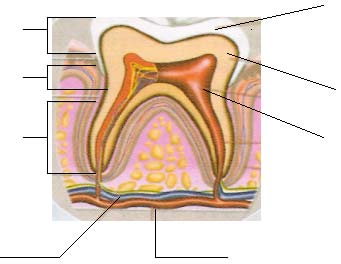 III. Дайте развернутый ответ.2. Представьте себе, что вы разрезали лимон на дольки и кладете их в рот. Что при этом происходит и почему?Тест.                                                    2-вариант1. В каком порядке расположены органы пищеварения?а) ротовая полость – желудок – пищевод - толстая кишка - тонкая кишка - толстая кишка;
б) ротовая полость – пищевод - желудок - тонкая кишка - толстая кишка – прямая кишка;
в) ротовая полость – пищевод - желудок – толстая кишка - тонкая кишка – прямая кишка.2. В ротовой полости происходит:а) завершение переваривания пищи;
б) механическая переработка пищи и начальное расщепление крахмала;
в) переваривание жиров.3. Каким веществом покрыта коронка зуба:а) прочным цементом;
б) дентином;
в) эмалью.4. Всего у взрослого человека:а) 32 зуба;
б) 36 зубов;
в) 30 зубов.5. язык участвует:а) в механической обработке пищи;
б) в химической обработке пищи;
в) в механической обработке и апробировании её.II. Рассмотрите рисунок, подпишите части зуба.III. Дайте развернутый ответ.2. Представьте себе, что вы разрезали лимон на дольки и кладете их в рот. Что при этом происходит и почему? Выполнение тестового задания (взаимопроверка)(Ответы: 1б, 2б, 3в, 4а, 5в.)Заполнение таблицы самооценивания.Итак, наш урок подходит к завершению. На уроке мы узнали много нового, достигли поставленных в начале урока целей, и полученные на уроке знания могут применяться в вашей повседневной жизни. (Возвращаться к высказыванию ).Оценки себе за урок вы выставили сами (Озвучить). 1. Предлагает учащимся проанализировать свою работу на уроке:     -  Что нового, интересного вы сегодня узнали?     -  Какая работа вызвала затруднения и почему?     -  Какой вид работы вам понравился? (до 3 минут) (стикеры прикрепляют на стенде «Как мы идем к успеху».Домашнее задание	1.	1. Задание по группам: Решите проблемный вопрос:  ПОСТ -  вред или польза?1,2  группа отмечает все плюсы поста;          3,4 группа отмечают все минусы поста5,6-группа. Подготовьте презентацию по теме: «Раздельное питание»,  «Здоровое питание-залог здоровья».2.	2. Дайте научное объяснение следующему изречению: «МЫ ЖИВЕМ НЕ ДЛЯ ТОГО, ЧТОБЫ ЕСТЬ, А ЕДИМ ДЛЯ ТОГО, ЧТОБЫ ЖИТЬ»3.В устном народном творчестве существует огромное множество пословиц о питании. Подготовьте пословицы и  дайте им объяснение.	4.Выполнить Лабораторную работу Текст стр. 161-165, по выбору: составить кроссворд по этой теме, выписать пословицы и поговорки связанные с пищеварением в ротовой полости, загадки о органах ротовой полости.ПриложениеЗначение правил соблюдения режима питания1. Есть в одни и те же часы.Пищеварительные соки начинают выделяться до еды, пища начинает сразу же перевариваться. Если не придерживаться этого правила, то пищеварительные соки начинают выделяться только во время еды, пища переваривается дольше – это может привести к заболеваниям желудка.2. Есть четыре раза в день:завтрак должен содержать 25% дневной нормы, обед – 40%, полдник – 15%, ужин – 20%.Соблюдается нормальное снабжение организма питательными веществами.3. Не переедать.При сбалансированном питании поступление питательных веществ в организм приблизительно равно их расходу. При переедании поступление питательных веществ в организм будет больше их расхода и в результате приведёт к избыточному весу и ожирению.4. Употреблять в пищу овощи, фрукты, зелень.В организм поступает достаточное количество витаминов и минеральных веществ. При большом количестве сладкого организм получает избыток углеводов, который преобразуется в жир.5. Ужинать необходимо за два часа до сна.Пища успевает перевариться до сна – это обеспечивает хороший сон.Меры профилактики:•	Не есть в сыром виде плохо промытые овощи.•	Не есть просроченные продукты питания.•	Не способствовать разведению мух.•	Мыть руки, приходя с улицы особенно детям.•	Мыть руки перед едой, особенно детям.